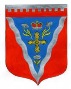 Совет депутатовмуниципального образования Ромашкинское сельское поселениемуниципального образования Приозерский муниципальный район Ленинградской областиР Е Ш Е Н И Еот    15  октября  2021 года				                    	                                       № 84 «Об утверждении Положения о порядке  установки памятников, мемориальных досок, присвоения наименований (переименования) улицам, площадям иным территориям (объектам) в муниципальном образовании Ромашкинское сельское поселение муниципального образования Приозерский муниципальный район Ленинградской области»В целях обеспечения правового регулирования вопросов о присвоении наименований и переименовании внутри поселковых объектов в муниципальном образовании Ромашкинское сельское поселение муниципального образования Приозерский муниципальный район Ленинградской области, руководствуясь положениями Градостроительного кодекса Российской Федерации, Федерального закона от 6 октября 2003 № 131-ФЗ «Об общих принципах организации местного самоуправления в Российской Федерации», Федерального закона от 28.12.2013 № 443-ФЗ «О федеральной информационной адресной системе и о внесении изменений в Федеральный закон «Об общих принципах организации местного самоуправления в Российской Федерации», Устава муниципального образования Ромашкинское сельское поселение муниципального образования Приозерский муниципальный район Ленинградской области, Совет депутатов муниципального образования Ромашкинское сельское поселение муниципального образования Приозерский муниципальный район Ленинградской области РЕШИЛ:           1. Утвердить Положение о порядке  установки памятников, мемориальных досок, присвоения наименований (переименования) улицам, площадям иным территориям (объектам) в муниципальном образовании Ромашкинское сельское поселение муниципального образования Приозерский муниципальный район Ленинградской области, согласно приложению.2. Данное решение подлежит опубликованию в газете «Приозерские ведомости» и на сайте муниципального образования www.ромашкинское.рф и вступает в силу с момента его официального опубликования. 3. Контроль за исполнением настоящего решения оставляю за собой.Глава муниципального образования                                                      Ю. М. КенкадзеИсполнитель:Е.А. Момот 8(813-79) 99-515Разослано: дело-2, прокуратура-1, администратор сайта - 1, СМИ – 1. ПриложениеК Решению Совета депутатовмуниципального образованияРомашкинское сельское поселениемуниципального образованияПриозерский муниципальный районЛенинградской области                                                                             15.10.2021 №84ПОЛОЖЕНИЕо порядке  установки памятников, мемориальных досок, присвоения наименований (переименования)     улицам, площадям иным территориям (объектам) в  муниципальном образовании Ромашкинское сельское поселение муниципального образования Приозерский муниципальный район Ленинградской области1. Общие положения      1.1. Положение  о порядке  установки памятников, мемориальных досок, присвоения наименований (переименования)     улицам, площадям иным территориям (объектам) в  муниципальном образовании Ромашкинское сельское поселение муниципального образования Приозерский муниципальный район Ленинградской области (далее по  тексту  -  Положение) регулирует правила установки, переноса, сноса памятников, мемориальных досок, присвоения наименований (переименование)   улицам,  площадям,  и  иным  территориям (объектам)   муниципального образования Ромашкинское сельское поселение муниципального образования Приозерский муниципальный район Ленинградской области (далее по тексту - Ромашкинское сельское поселение).        Настоящее Положение не распространяется на установку и размещение декоративных  и  садово-парковых скульптур, являющихся объектами благоустройства, а  также  архитектурных  элементов,  применяемых  для оформления фасадов и  интерьеров  зданий   и   территорий   общего пользования.     Положением не регулируется порядок наименования расположенных  на территории муниципального образования Ромашкинское сельское поселение объектов в тех случаях, когда  эти  вопросы отнесены к ведению Российской Федерации в соответствии  с  Федеральным законом  от 18.12.1997 года  № 152-ФЗ  "О наименованиях   географических объектов".     1.2. В целях настоящего Положения используются следующие основные понятия:     1.2.1. Внутригородские  объекты  -  полностью  расположенные   на территории муниципального образования Ромашкинское сельское поселение следующие категории объектов:     а) природные объекты (ручьи, родники, пруды);     б) объекты рекреационного назначения (городские леса,  лесопарки, парки, сады, скверы);     в) территориальные единицы (жилые районы, микрорайоны, кварталы);     г) линейные транспортные  объекты  (проспекты,  бульвары,  улицы, аллеи, набережные, переулки, проезды, тупики, дороги);     д) локальные транспортные объекты (площади, остановки  городского общественного транспорта);     е) инженерные сооружения (плотины, мосты, дамбы, путепроводы);     ж) кладбища.     1.2.2. Наименования внутригородских объектов - имена собственные, присваиваемые внутригородским объектам муниципального образования Ромашкинское сельское поселение,  служащие  для их отличия и распознавания, а также для  установления  их  конкретного местоположения.     1.2.3. Переименование  внутригородских   объектов   -   изменение имеющихся наименований внутригородских объектов.     1.2.4. Памятник  -  произведение   искусства,   создаваемое   для увековечивания памяти о людях или исторических событиях  (скульптурная группа, статуя, бюст, плита  с  рельефом  или  надписью,  триумфальная арка, колонна, обелиск), установленное в местах общего пользования.     1.2.5. Мемориальная доска -  плита  с  надписью,  увековечивающая память о каком-либо лице или событии, устанавливаемая на фасаде здания (строения, сооружения), связанного с этим лицом или событием.     Иные понятия, используемые в настоящем Положении,  применяются  в тех же значениях,  что  и  в  нормативных  правовых  актах  Российской Федерации.     1.3. Для  рассмотрения  предложений  об   установке   памятников, мемориальных досок,  о присвоении наименований улицам, площадям, иным внутригородским объектам Ромашкинского сельского поселения, а  также  их  переименовании создается комиссия по топонимике (далее- Комиссия) из  представителей органов  местного  самоуправления,  научных  организаций,   творческих общественных организаций муниципального образования Ромашкинское сельское поселения. Состав Комиссии утверждается Решением Совета депутатов МО Ромашкинское сельское поселения МО Приозерский муниципальный район ЛО (далее – Совет депутатов).Комиссия собирается на свое заседание по мере необходимости. Заседание Комиссии считается правомочным, если на нем присутствуют более половины членов Комиссии.     1.4. Решения   об   установке,   переносе,   сносе    памятников, мемориальных  досок,  о   наименовании   и   переименовании   объектов рекреационного  назначения,  жилых  районов,   линейных   транспортных объектов, площадей принимаются  Советом депутатов по представлению Главы МО Ромашкинское сельское поселения МО Приозерский муниципальный район ЛО (далее- Главы МО Ромашкинское сельское поселения) или администрации.     1.5. Наименование  и  переименование  внутригородских   объектов, предусмотренных  настоящим  Положением,   за   исключением   объектов, включенных  в   пункт  1.4   настоящего   Положения,   осуществляется администрацией.II. Общие требования к установке памятников, мемориальных досок    2. Увековечению подлежит память об общезначимых событиях истории в жизни города и Отечества, выдающихся политических и общественных деятелях, представителях науки, культуры, искусства и других сфер деятельности, внесших значительный вклад в развитие общества.       К общезначимым событиям могут быть отнесены: крупные исторические события и знаменательные факты; открытия в области науки и техники; выдающиеся достижения в мировой и отечественной культуре и искусстве; примеры героизма и самопожертвования во имя защиты гуманистических идеалов.        В целях объективной оценки значимости события или лица, имя которого предлагается увековечить, памятники, мемориальные доски могут быть установлены, а имена присвоены не менее чем через:     -  5 лет со дня  события  или  смерти  лица,  имя  которого  предполагается увековечить.     - 3 года после кончины лица, чьи заслуги получили официальное признание (почетные граждане города Приозерска, лица, имеющие высшие степени отличия или награжденные государственными наградами СССР, Российской Федерации);     2.1. Памятники устанавливаются на земельных участках,  отведенных в установленном федеральным  законодательством  порядке,  мемориальные доски - на фасадах зданий (строений, сооружений).     2.2. При решении вопроса об  установке  памятников,  мемориальных досок  учитываются  вопросы  благоустройства,  техническое  состояние, необходимость проведения ремонтных работ.     2.3. Архитектурно-художественное решение памятников, мемориальных досок должно соответствовать  внешнему  облику  сложившейся  застройки муниципального образования Ромашкинское сельское поселение в месте их размещения.     2.4. Не    допускается    самовольная    установка    памятников, мемориальных досок.     Памятники, мемориальные доски, установленные с  нарушением  норм, изложенных   в   настоящем   Положении,   демонтируются   в   порядке, установленном администрацией.     2.5. В  тексте  мемориальной  доски  указываются  фамилия,   имя, отчество лица, в память о котором устанавливается мемориальная  доска, даты, конкретизирующие время причастности личности  или  исторического события к месту установки мемориальной доски.     Текст мемориальной доски излагается на русском языке.  Автору  (авторам)  проекта  предоставляется  право  в  композицию мемориальной доски  помимо  текста  включать  портретные  изображения, декоративные элементы.     2.6. Мемориальные  доски  на  зданиях,   строениях,   сооружениях устанавливаются  только  с  согласия  их  собственников   или   других правообладателей.     2.7. Установка памятников, мемориальных досок  осуществляется  за счет собственных средств инициаторов предложения (ходатайства)  об  их установке.     В  случаях,  когда  инициаторами  предложений   (ходатайств)   об установке памятников, мемориальных досок явились  инициативные  группы граждан, депутаты Совета депутатов МО Ромашкинское сельское поселения, администрация, данные памятники, мемориальные доски устанавливаются за счет средств бюджета муниципального образования Ромашкинское сельское поселение.     2.8. В память о выдающейся личности на территории МО Ромашкинское сельское поселение устанавливается только одна мемориальная доска.III. Общие требования к наименованию внутригородских объектов     3.1. Наименования  внутригородским   объектам   присваиваются   в соответствии со следующими требованиями:     3.1.1. Наименования излагаются на русском языке в соответствии  с его нормами и правилами.     3.1.2. Наименования    должны    быть    благозвучными,    удобно произносимыми, легко запоминающимися, не допускающими двусмысленности, состоящими не более чем из трех слов.     3.1.3. При  выборе  названий   в   честь   выдающихся   личностей необходимо руководствоваться требованиями связи  имени  с  историей  и культурой города Приозерска.     3.1.4. Наименования улиц, площадей и иных  территорий (объектам) в муниципальном образовании Ромашкинское сельское поселение должны   соответствовать    географическим,    историческим, градостроительным особенностям соответствующей части территории муниципального образования Ромашкинское сельское поселение.     3.1.5. Наименование    упраздняется    в    случае    прекращения существования внутрипоселенческого объекта.     3.1.6. Названия новых внутригородских  объектов  определяются  на стадии  подготовки  проектной   и   разрешительной   документации   на строительство или  иное  размещение  объекта,  с  учетом  утвержденных документов территориального планирования и документации по  планировке территории.     3.1.7. Названия  остановок  маршрутных транспортных средств   не   должны повторяться в пределах поселенческих транспортных маршрутов.     3.2. Переименование  внутригородских   объектов   допускается   в случаях:     3.2.1. Если два или более объекта в  пределах  территории  муниципального образования Ромашкинское сельское поселение имеют одно и то же наименование.     3.2.2. В целях возвращения  исторических  наименований  объектов, имеющих особую культурную ценность.     3.2.3. С   целью   устранения   несоответствия   требованиям    к наименованиям  внутригородских  объектов,  изложенным  в  пункте   3.1 настоящего Положения.     3.2.4. В  случае  изменения  статуса  и   (или)   функционального назначения внутрипоселковых объектов муниципального образования Ромашкинское сельское поселение.IV. Порядок   внесения   предложений   и   принятия   решений   онаименовании, переименовании внутригородских объектов или об установкепамятников, мемориальных досок на территории муниципального образования Ромашкинское сельское поселение     4.1. В соответствии с разграничением  компетенций,  установленных пунктами   1.4,   1.5   настоящего   Положения,   в   данном   разделе рассматривается    порядок    внесения    предложений    и    принятия соответствующих решений по вопросам, отнесенным пунктом 1.4 к  ведению Совета депутатов.     Наименование и переименование внутригородских объектов,  согласно пункту 1.5 настоящего Положения,  производится  администрацией  в  порядке,  установленном  правовыми  актами  администрации, с учетом общих  требований,  изложенных  в  настоящем Положении, в том числе по предложениям лиц,  указанных  в  пункте  4.2 настоящего Положения.     4.2. Предложения (ходатайства) об установке, переносе, ликвидации памятников,   мемориальных   досок,   а   также   о   наименовании   и переименовании  городских  лесов,  лесопарков,  парков,  садов,  жилых районов, проспектов, бульваров, улиц,  аллей,  набережных,  переулков, проездов,  тупиков,   дорог,   площадей,   предусмотренных   настоящим Положением,  могут  вносить  следующие  лица  (далее   по   тексту   -инициаторы):     4.2.1. Инициативные группы жителей муниципального образования Ромашкинское сельское поселение,  численностью не менее 10 человек.     4.2.2. Депутаты    Совета    депутатов МО Ромашкинское сельское поселение МО Приозерский муниципальный район ЛО.     4.2.3. Органы местного самоуправления.     4.2.4. Юридические лица независимо от их  организационно-правовой формы и формы собственности, в том числе общественные организации.     4.2.5. Органы  государственной  власти  Российской  Федерации   и Ленинградской  области.     4.3. Инициаторы вносят предложения  (ходатайства)  на  имя  Главы МО Ромашкинское сельское поселения в письменной форме за подписью руководителя или  иного уполномоченного представителя инициатора, с указанием контактного лица (фамилия, имя, отчество, телефон, адрес) и следующих сведений:     4.3.1. В случае внесения предложения (ходатайства)  об  установке памятников, мемориальных досок или их переносе:     а) указание категории объекта (памятник, мемориальная доска);     б) точное описание  предполагаемого  местоположения   объекта   с обозначением на карте-схеме (с предоставлением электронного варианта);     в) описание объекта с приложением эскизов, фотографий,  иных  его изображений (с предоставлением электронных вариантов);     г) письменное    согласие    собственника    и    (или)    других правообладателей  земельного  участка,  объекта  недвижимости,   иного объекта, на котором планируется установка объекта;     д) обоснование необходимости установки (переноса) объекта;     е) документы, указанные в подпункте 4.3.4 настоящего Положения.     4.3.2. В  случае  внесения  предложения  (ходатайства)  о   сносе объекта - мотивированное обоснование необходимости сноса объекта.     4.3.3. В случае внесения предложения (ходатайства) о наименовании или переименовании внутригородского объекта (кроме объектов, указанных в пункте 3.3 настоящего Порядка):     а) предлагаемое наименование    улицы,    площади    или    иного внутригородского объекта;     б) описание расположения     улицы,     площади     или     иного внутригородского   объекта   с   обозначением   на   карте-схеме    (с предоставлением электронного варианта карты-схемы);     в) обоснование присвоения  наименования  (переименования)  улицы, площади или иного внутригородского объекта.     4.3.4. Кроме сведений (документов), указанных в подпунктах 4.3.1, 4.3.2 и 4.3.3, инициаторы предложений представляют:     а) решение о выдвижении инициативы;     б) биографические данные выдающейся личности,  память  о  которой предлагается увековечить, а также копии архивных и других  документов, подтверждающих достоверность события или заслуги лица, память которого увековечивается;     в) расчет затрат, связанных с установкой объектов,  их  переносом или сносом, а также с переименованием объектов (для юридических лиц  и органов государственной (муниципальной) власти);     г) гарантийное письмо с обязательством инициатора ходатайства  об оплате расходов, связанных с реализацией предложений  (ходатайств)  по установке,  переносу,  сносу  объектов  или  их  переименованием  (для юридических лиц);     д) подписные   листы   граждан (в   случае    если    предложение (ходатайство)  вносит  инициативная   группа   граждан),   в   которых указывается суть предложения  (ходатайства),  полные  фамилии,  имена, отчества, адреса проживания, подписи граждан, поддержавших предложение (ходатайство), а также даты заполнения подписных листов.     4.4. Предложение (ходатайство)  инициатора,  включая  приложенные документы,  передается  Главой  МО Ромашкинское сельское поселения для  рассмотрения  и  принятия заключения в городскую комиссию по топонимике.      Комиссия   вправе    сформулировать собственные  предложения  по   существу   предложения   (ходатайства), переданного ей на рассмотрение.     4.5. Комиссия в месячный срок  с  момента поступления предложения (ходатайства) рассматривает поступившие документы  и  принимает  одно  из  следующих рекомендательных решений:     4.5.1. Поддержать предложение (ходатайство) инициатора.     4.5.2. Отклонить   предложение   (ходатайство)    инициатора    с мотивированным обоснованием причин отказа.       Комиссия по результатам рассмотрения предложений выносит заключение, которое носит рекомендательный характер.     4.6. Комиссия вправе  внести  предложение Главе МО Ромашкинское сельское поселения  о проведении мероприятий  (публичных  слушаний,  собраний граждан, опросов граждан в том числе – с использованием официального сайта администрации МО Ромашкинское сельское поселение МО Приозерский муниципальный район ЛО в сети Интернет, конкурсов по выявлению  лучшего  предложения по  обсуждаемому  вопросу   и   т.п.),   направленных   на   выяснение общественного мнения по вопросу установки того или иного объекта,  его переноса, сноса, наименования либо переименования в  порядке, установленном муниципальными правовыми акта.  Полученные результаты принимаются во внимание при принятии решений Комиссией и Советом депутатов.     4.7. С  учетом  принятых   комиссией   по   топонимике рекомендаций о поддержке предложения (ходатайства) инициатора  либо  о его  отклонении  Глава  МО Ромашкинское сельское поселения  в   установленном   порядке   вносит соответствующий проект решения на рассмотрение  на очередном (внеочередном) заседании Совета депутатов.    4.8. Срок рассмотрения предложения от момента подачи до уведомления инициаторов не должен превышать 90 дней.    4.9. Датой присвоения, изменения и аннулирования наименования Объекту признается дата внесения соответствующих сведений в государственный адресный реестр путем размещения информации в федеральной информационной адресной системе.     4.10. Информация о принятом Советом депутатов решении размещается на официальном сайте  администрации МО Ромашкинское сельское поселение МО Приозерский муниципальный район ЛО в сети Интернет.    4.11. Администрация обеспечивает установку уличных дорожных указателей, дорожных знаков, памятных и информационных досок и табличек, ориентирующих надписей в соответствии с федеральными и муниципальными стандартами и нормами.